Fysupplägg J18 individuella passUppvärmning 10 min cykel & stretch inför alla pass

Vecka 39-42
Explosivt pass 1 ben:
1) Knäböj på bänk: 4 set x 8 reps (2 sek ned, explosivt upp)
2) Raka marklyft: 4 x 10
3) Frivändning m benböj: 4 x 5
4) Upphopp på låda: 4 x 5
5) Tåhävningar: 4 x 30
30-40 min

Explosivt pass 2 ben:
1) Knäböj till 90 grader, hoppa upp: 4 set x 6 reps (50% vikt, lägg stången på skulderbladen, ej nacken)
2) Utfall: 4 x 6/ben (explosivt tillbaka)
3) Utfallshopp: 3 x 3/ben
4) Benböj med sandboll: 4 x 8 (explosivt upp, tippa över axeln)
5) Benspark i smithen: 3 x 10/ben
30 minBålpass:
1) Fällkniven: 5 x 15
2) Bålvrid i cablecross: 5 x 10/sida
3) Hunden m vikt (2,5-3kg): 3 x 20
4) Ryggups: 4 x 5 (stanna 5 sek i uppeläget)
5) Höftlyft: 3 x 15/sida
20-25 minRyggpass:
1) Marklyft: 4 x 8
2) Frivändningar: 4 x 5
3) Chins: x 3
4) Roddrag m hantel: 3 x 12/arm
5) Hunden m vikt (2,5-3 kg): 3 x 20
30 min

Överkropp, pass 1:
1) Axelpress m hantlar: 4 x 10
2) Axlar, front/flies m viktskivor/hantlar: 4 x 10 i superset
3) Axlar, baksida cablecross: 4 x 10
4) Axeldrag mot hakan m stång: 3 x 10 
5) Triceps m rep: 3 x 12
6) Triceps m bänkar: 3 x 20
30-40 min

Överkropp, pass 2:
1) Bänkpress: 4 set x 8 reps
2) Bröstpress m hantel på medicinboll/snedbänk: 4 x 8/arm (en arm i taget)
3) Bröstflies, cablecross: 3 x 10
4) Biceps m hantlar, 2 olika vikter: 3 x 8 i superset
5) Underarmar, hålla viktskivor (10-20 kg): 3 x 30 sek
6) Underarmsrull m stång: 3 x 20
30-40 minKonditionspass 1:
Löpband/cykel
1) Löpning 90%: 12 x 30 sek (14-20 km/h), vila 30 sek (stå på sidorna), vila 3 min efteråt
2) Cykelintervaller m motstånd 120 rpm: 12 x 30 sek, cykelvila 30 sek
30 min


Konditionspass 2:
Cykel/rodd
1) Cykelintervaller m motstånd 110 rpm: 10 x 45 sek, cykelvila 15 sek, vila 3 min efteråt
2) Roddintervaller: 8 x 30 sek (90%), vila 1 min
25 min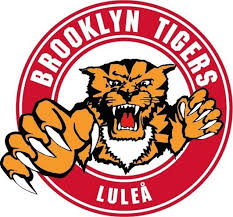 